Eltern-Newsletter / Oktober 2020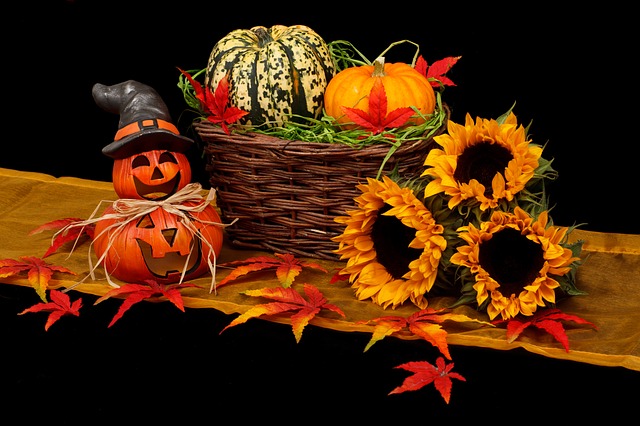 Liebe Eltern und Erziehungsberechtigte des Grundschulverbundes,die ersten Schulwochen unter besonderen Bedingungen sind vergangen und wir sind sehr dankbar, dass wir diesen Start ohne Unterbrechung bis zu den Ferien durchlaufen konnten. Für alle Kinder war diese Zeit eine wertvolle Zeit des Ankommens in unserem neuen Schulgebäude und besonders für unsere 98 Erstklässler/-innen konnten die Wochen für intensiven Beziehungsaufbau genutzt werden und so auch hier ein toller Schulstart glücken. Alle Kinder haben wieder gut zurück in den Schulalltag gefunden und wir hoffen, dass dies auch nach den Ferien weiterhin so gelingen kann. Hierzu ist es wichtig, dass sich alle am Schulleben Beteiligter weiterhin an die Hygieneregeln halten und bitte beachten Sie zudem, dass Personen, die sich in den Herbstferien in einem vom Robert-Koch-Institut festgelegten Risikogebiet aufgehalten haben, die Schule nur betreten dürfen, wenn sie entweder ab dem ersten Tag ihrer Rückkehr nach Deutschland eine 14tägige Quarantäne oder ein entsprechendes negatives Testergebnis nachweisen können. Bitte beachten Sie hier die entsprechenden Hinweise des Ministeriums zu den Regelungen bezüglich der Rückkehr aus Risikogebieten.PersonalNeu an unserer Schule sind seit September Herr Voß (Klassenlehrer 1c) und Herr Höddinghaus (Co-Klassenlehrer 3e). Ihnen ein herzliches Willkommen an unserer Schule.Erkrankungen:Melden Sie Ihr Kind unbedingt bis 7.30 Uhr telefonisch bei der Hotline (05251/882266) ab. Damit ist Ihr Kind für den Schultag entschuldigt. Ohne den Anruf gilt der Tag als unentschuldigter Fehltag.Termine im SchuljahrFür Ihre Planung haben Sie zu Beginn des Schuljahres einen Terminplan für das erste Schulhalbjahr von uns erhalten. Wir bitten hier um Beachtung!ZirkusprojektLange Zeit haben wir gewartet. Jetzt ist es endlich soweit! Der Circus Phantasia kommt an unsere Schule!!! Die Kinder werden im Rahmen einer Projektwoche verschiedene Zirkusdarbietungen trainieren und am Ende uns allen Ihr Können in den Galavorstellungen präsentieren. Dazu sind Sie alle herzlich eingeladen.*Am Sonntag, dem 29.11.2020 wird das Zelt aufgebaut.*Am Samstag, dem 05.12.2020 wird das Zelt wieder abgebaut. Zu diesem Termin werden zwingend starke und fleißige Auf- und Abbauhelfer/-innen gebraucht. Eine Abfrage hierzu erfolgt direkt nach den Ferien.Für Ihr Kind beginnt die Zirkusprojektwoche am Montag, dem 30.11.2020 und endet am Samstag, den 05.12.2020. Jeden Tag übt und trainiert Ihr Kind für die Zirkusdarbietung, die es sich ausgesucht hat. Die Kosten von 7 Euro für Requisiten, Schminke und Leikostüme werden vom Förderverein übernommen. Vielen herzlichen Dank für diese tolle Unterstützung. Bereits wichtige Termine für Ihr Kind sind (die Einteilung der Gruppen erfolgt nach den Ferien):Tag der offenen Tür…muss in diesem Schuljahr leider entfallen . Ersatz für die zukünftigen Schulanfängereltern bot in dieser Woche ein Elterninformationsnachmittag, der aufgrund der hohen Teilnehmerzahl sogar an zwei Terminen stattfand. SchulanmeldungDie Schulanmeldungen für das Schuljahr 2020/2021 sind vom 02. bis 06.11.2020. In den letzten Jahren hatten wir immer engagierte Eltern, die uns an diesen Tagen unterstützt haben. Auf diese Unterstützung müssen wir in diesem Jahr situationsbedingt leider verzichten.In eigener Sache…Zum Abschluss dieses Newsletters habe ich noch eine große Bitte an Sie als Eltern und Erziehungsberechtigte. Die morgendliche Bringsituation und auch das Abholen der Kinder nach Schulschluss entwickeln sich zunehmend mehr zu einem Ärgernis. Auch die Anwohner in unmittelbarer Nähe zur Schule zeigen sich zunehmend unzufrieden. Ich möchte Sie dringend Bitten mit Ihrem Auto nicht unmittelbar bis zum Schulgelände zu fahren und hier Ein- und Ausfahrten zu blockieren. Auch gibt es Eltern, die sich zum Warten auf Ihr Kind auf private Grundstücke begeben, um sich hier aus Sitzgelegenheiten niederzulassen, was verständlicherweise auf großen Unmut stößt. Ebenfalls möchte ich Sie daran erinnern, dass das Rauchen vor dem Schulgelände bitte vermieden werden sollte, zum Schutze der Kinder. Auf dem Schulgelände ist ZWINGEND ein Nasen-Mund-Schutz zu tragen!Vielen Dank für Ihre Unterstützung! Ich wünsche Ihnen und Ihren Familien schöne Ferien und bitte bleiben Sie gesund!Mit freundlichen GrüßenSandra Osterkamp-Schulleitung- Mittwoch, 02.12.202017 Uhr 1. Vorstellung Gruppe ADonnerstag, 03.12.202017 Uhr 1. Vorstellung Gruppe BFreitag, 04.12.202017 Uhr 2. Vorstellung Gruppe ASamstag, 05.12.202010 Uhr 2. Vorstellung Gruppe B 